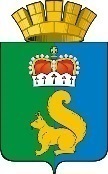 ПОСТАНОВЛЕНИЕАДМИНИСТРАЦИИ ГАРИНСКОГО ГОРОДСКОГО ОКРУГАВ соответствии с Федеральным законом от 06 октября 2003 № 131-ФЗ «Об общих принципах организации местного самоуправления в Российской Федерации»,   Федеральным законом   от 07 декабря 2011 г. № 416-ФЗ          «О водоснабжении и водоотведении», постановления Правительства Российской Федерации от 05.09.2013 № 782 «О схемах водоснабжения и водоотведения», в целях актуализации Схемы холодного водоснабжения на территории Гаринского городского округа в 2021 году, руководствуясь статьей 28 Устава Гаринского городского округа,ПОСТАНОВЛЯЮ:1. Внести  изменения в «Схему холодного водоснабжения на территории Гаринского городского округа», утвержденную постановлением Гаринского городского округа от 16.07.2014 № 304 «Об утверждении схемы холодного водоснабжения на территории Гаринского городского округа», изложив в новой редакции (прилагается).2. Настоящее постановление опубликовать (обнародовать).22.03.2022п.г.т. Гари№ 99О внесении изменений в постановление главы Гаринского городского округа от 16.07.2014   № 304 «Об утверждении схемы холодного водоснабжения на территории Гаринского городского округа»ГлаваГаринского городского округа                  С.Е. Величко